Explore the Art of Muay Thai and the Spa at Four Seasons Resort Koh SamuiNovember 23, 2018,  Koh Samui, Thailand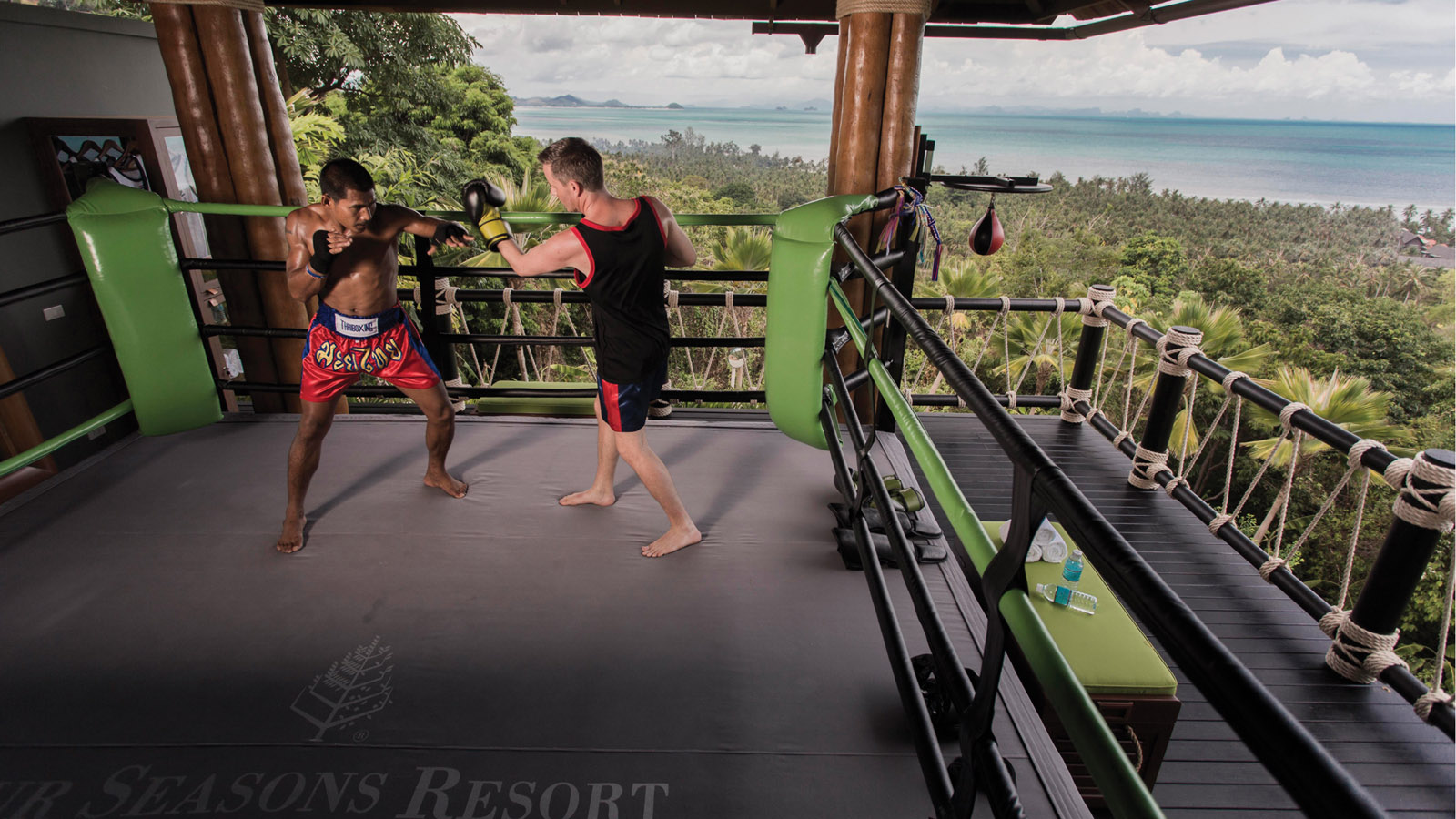 
    
     Four Seasons
     Resort Koh Samui invites travellers seeking unique experiences to enjoy its popular accommodation package that includes an authentic, personally-customised Thai kickboxing workout counterbalanced with a soothing recovery treatment at the Resort’s amazing spa, The Secret Garden Spa.From now through December 22, 2018, guests can learn the art of Muay Thai kickboxing from a professional fighter and give it a try in the Resort’s own boxing ring, which is spectacularly located on top of a hill within the Resort’s grounds and enjoys panoramic views of the Gulf of Thailand.Offering the opportunity to "go local" for a day, the package also includes a visit to Chaweng Boxing Station to watch some professional action from VIP seating. Guests conclude a day of discovery and recover fully from their boxing exertions with a muscle-soothing customised Muay Thai Recovery Treatment in the pristine natural setting of The Secret Garden Spa.Priced from THB 35,500 per night with a minimum of three nights required, the Muay Thai Package includes:Luxurious accommodation in a private villa with poolDaily buffet breakfast for two at KOH Thai Kitchen & Bar restaurantRound-trip airport transfersThai kickboxing session with a professional trainer for one person (once per stay)Souvenir Thai kickboxing workout gear on arrival for one personMuay Thai Recovery Treatment for two at the Secret Garden Spa (once per stay)Private tour to live Thai kickboxing competition at Chaweng Boxing Stadium for two personsLaundry credit for Thai kickboxing workout gearFor further information or make a reservation, contact the Reservations Department at +66 2207 8900 or E-mail: Reservations.Thailand@fourseasons.comRELATEDPRESS CONTACTS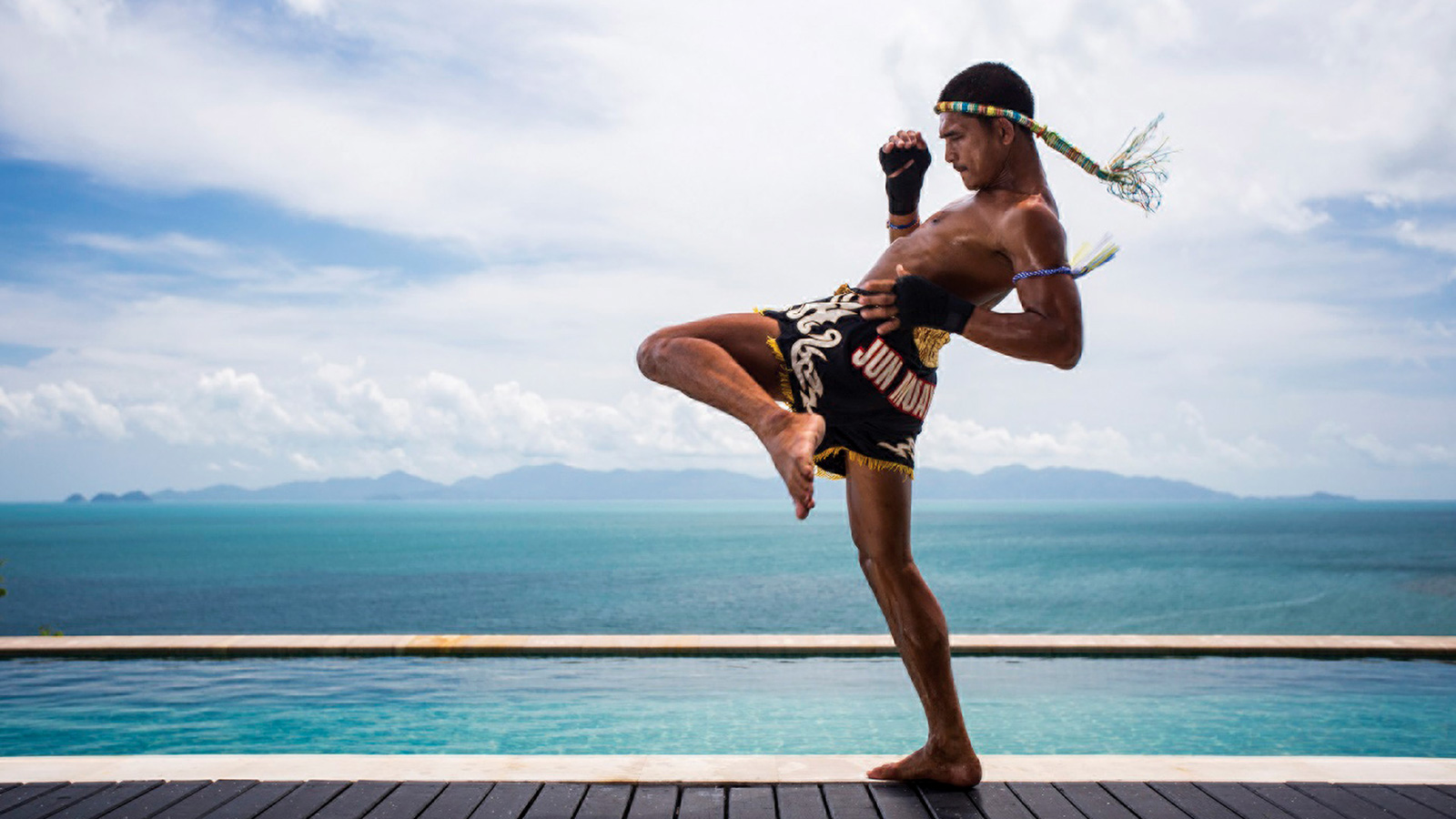 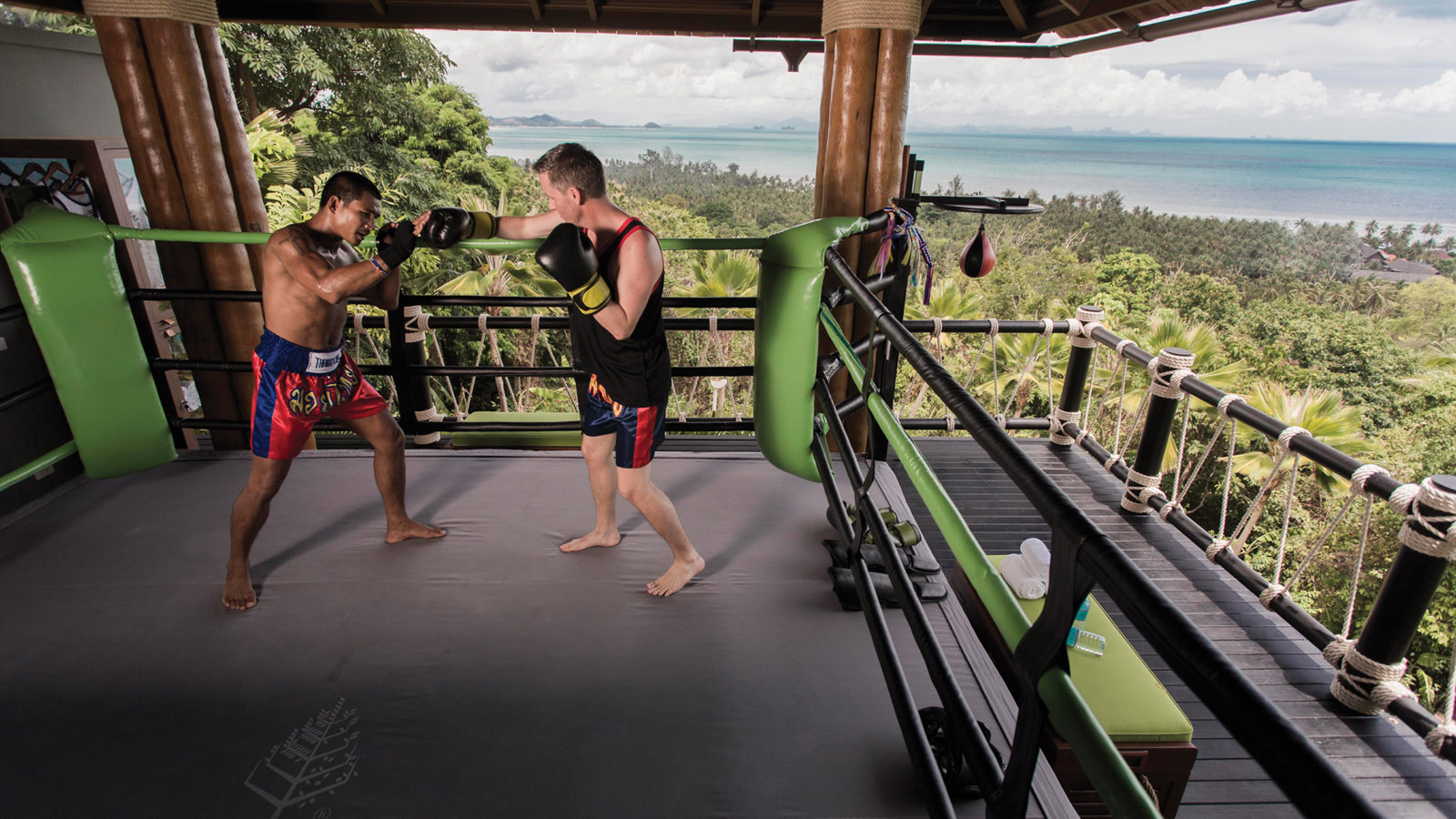 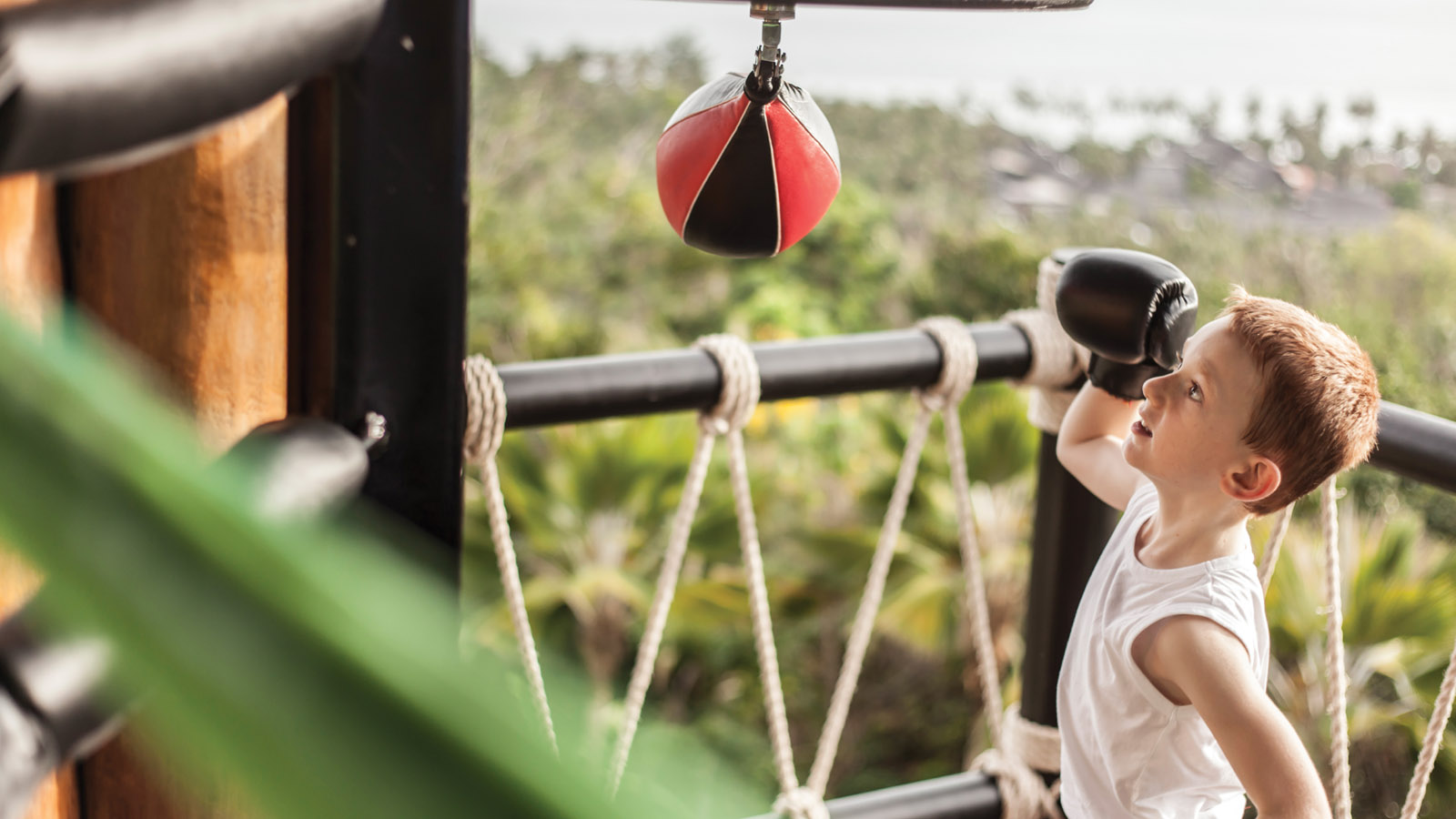 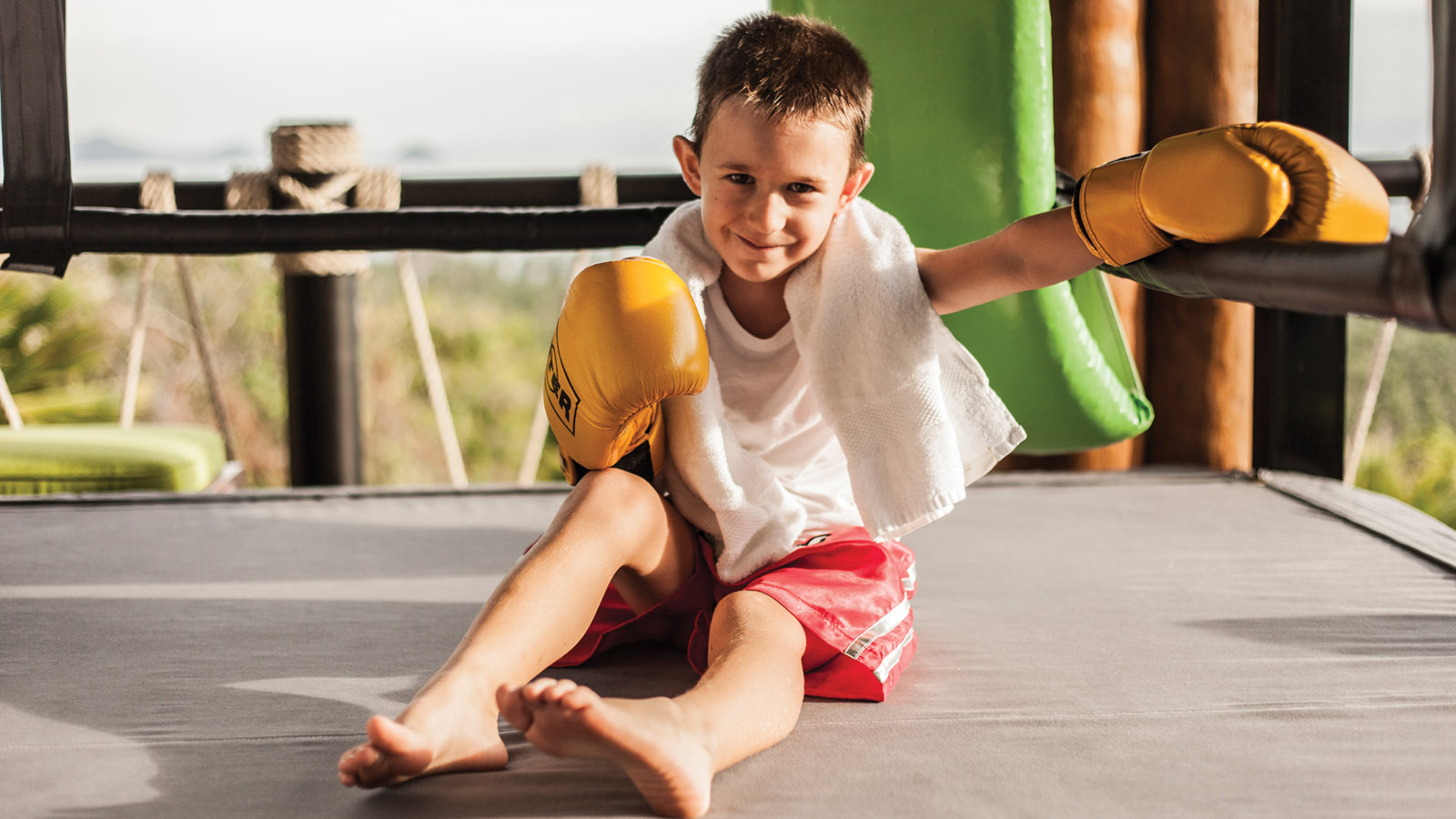 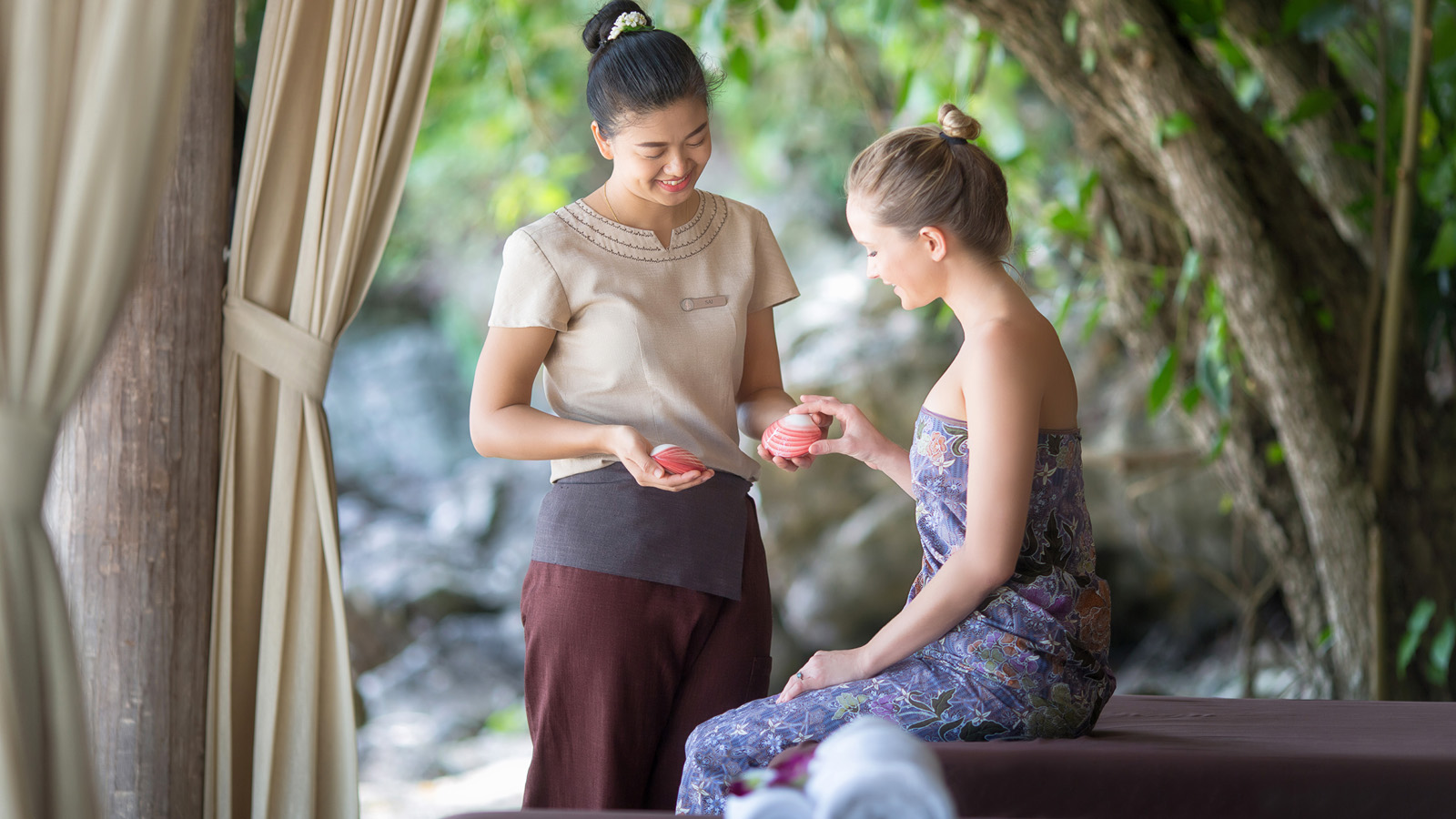 August 24, 2018,  Koh Samui, ThailandThe Ultimate Island Indulgence: Lava Shell Massage at Four Seasons Resort Koh Samui https://publish.url/kohsamui/hotel-news/2018/lava-shell-massage.html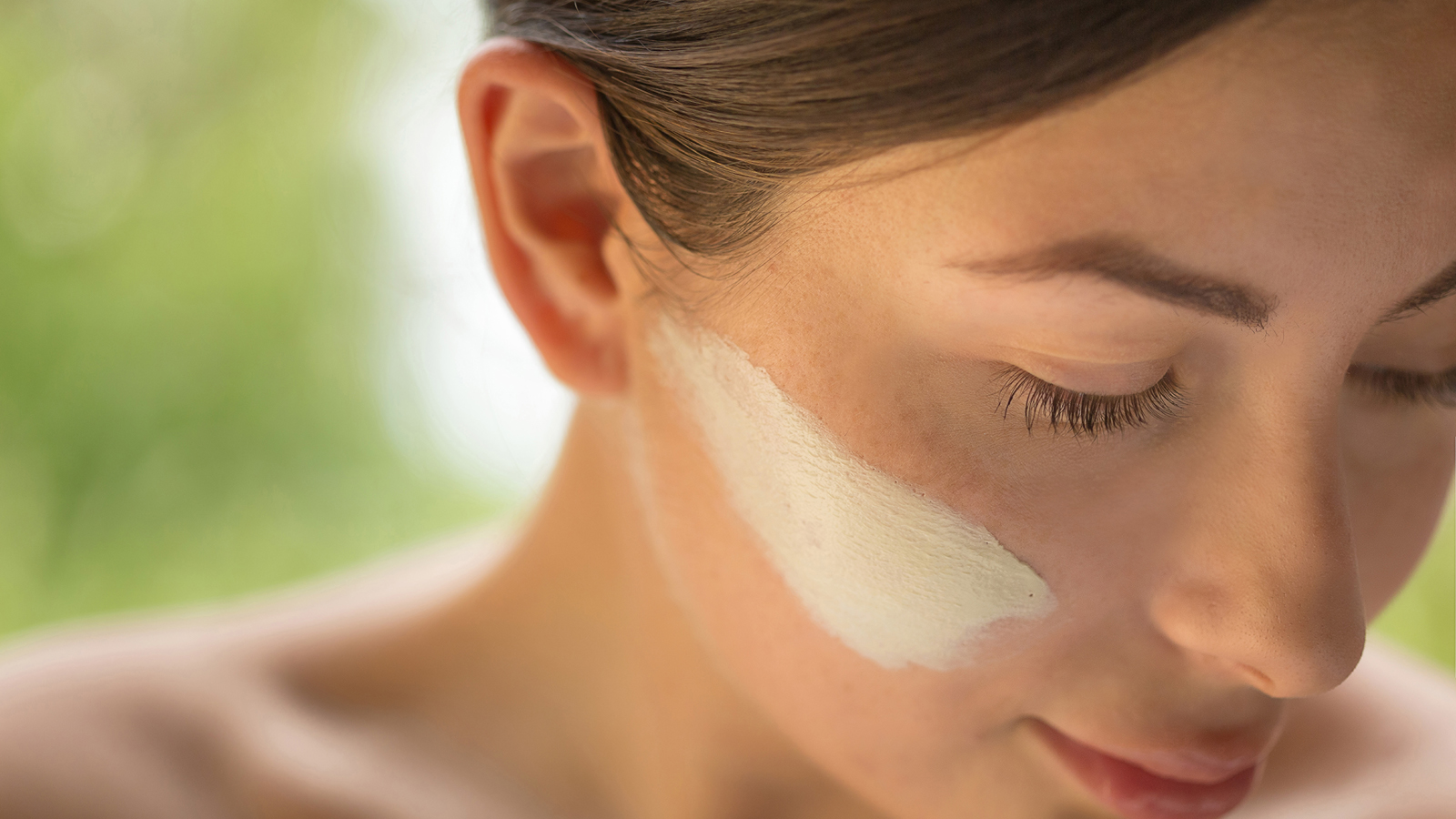 July 27, 2018,  Koh Samui, ThailandFour Seasons Resort Koh Samui Unveils "Reasons To" Indulge in Wellbeing https://publish.url/kohsamui/hotel-news/2018/reasons-to-indulge-in-wellbeing.html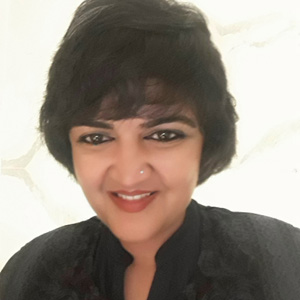 Karuna AmarnathDirector of Public Relations and Communications3/F, 159 Rajadamri RoadBangkokThailandkaruna.amarnath@fourseasons.com+66 2207 8916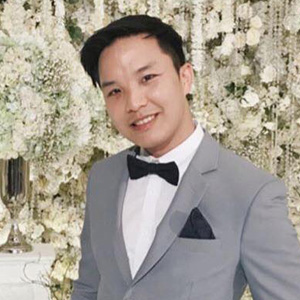 Paponpat SapsuwanAssistant Public Relations Manager3/F, 159 Rajadamri RoadBangkokThailandpaponpat.sapsuwan@fourseasons.com+66 02 207 8999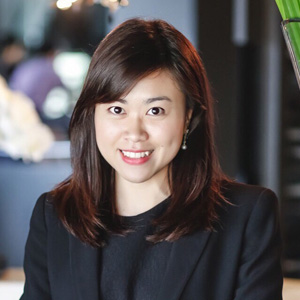 Chomploy YavirachAssistant Social Media Manager3/F, 159 Rajadamri RoadBangkokThailandchomploy.yavirach@fourseasons.com+66 02 207 8999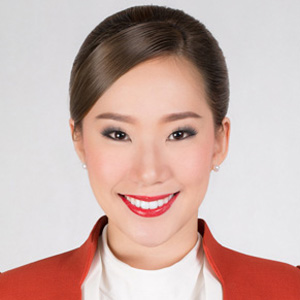 Metanee PromjaiPR Executive219 Moo 5AngthongThailand metanee.promjai@fourseasons.com+ 66 (0)77 243 201